Проверка знаний по кулинарии (5-й класс)Для проведения контроля знаний и умений учащихся я подготовила специальные вопросы и задания, которые не только позволяют оценить уровень усвоения, но и носят обучающий и развивающий характер. Количество их для каждого класса разное и зависит, прежде всего, от объема изученного материала. В 5-м классе вопросов и заданий больше, в 6-м и 7-м меньше, поскольку сокращается потребность в деталировке. В качестве дополнительного задания игрового характера по каждой теме я предлагаю школьникам решить кроссворд или головоломку, отгадать загадку, дописать пословицу или поговорку. При этом на выполнение заданий отводится определенное время, о чем я заранее предупреждаю учениц.Ниже приводятся вопросы и задания по разделу "Кулинария" (5-й класс).КУЛИНАРИЯ1. Закончите фразу.Искусство приготовления пищи называется ... 2. Обведите кружком правильные ответы. При нарезке лука можно использовать следующие формы:кольца;кубики;крошка;полукольца.Обведите кружком правильный ответ. Процесс легкого обжаривания овощей в небольшом количестве жира называется:тушение;пассирование.Обведите кружком правильный ответ. Наибольшая потеря витамина С происходит во время варки картофеля при изначальном погружении:в горячую воду;в холодную воду.Обведите кружком правильный ответ. Наибольшее количество витамина А содержитсяв овощах:свекла;морковь;помидоры.Обведите кружком правильные ответы. Овощи, используемые для приготовления винегрета:картофель;капуста;огурцы;морковь;свекла;лук;чеснок.Обведите кружком правильный ответ. Винегрет заправляют:сливочным маслом;растительным маслом.Закончите фразу.Основной продукт для приготовления бутербродов...Обведите кружком правильные ответы. К горячим напиткам относятся:чай;кисель;кофе;какао.Обведите кружком правильный ответ. Омлет, приготовленный только из яично-молочной смеси, называется:смешанный;натуральный.11. Обведите кружком правильный ответ. Лучше усваивается организмом яйцо:вареное;жареное.Обведите кружком правильный ответ.При полной сервировке стола к обеду вилку кладут:слева;справа.Обведите кружком правильный ответ. Витамина С больше:в капусте;в шиповнике;в огурце.Обведите кружком правильные ответы.К традиционным русским напиткам относятся:сбитень;мед;квас;компот; Д) морс.Обведите кружком правильный ответ. Сандвич — это бутерброд:открытый;закрытый.Обведите кружком правильный ответ. Канапе — это бутерброд:закрытый;закусочный.Закончите фразу. Родиной чая является ...Обведите кружком правильный ответ. Признаки окончания брожения при квашении капусты:помутнение рассола;прекращение выделения газа;просветление рассола.Обведите кружком правильный ответ. Раньше появилась в обиходе:ложка;вилка.Закончите фразу.Самый древний русский напиток ...Установите последовательность и обозначьте цифрами в скобках.К первичной обработке овощей относятся: () промывание; () нарезка;() переборка и сортировка; () мойка; () очистка.Установите соответствие.Вид посуды:        Название посуды: А. Кухонная        а) кастрюля; Б. Столовая        б) тарелка;блюдце;терка;сахарница;набор для специй.Установите соответствие. Готовность яйца    Время варки:4-5 мин Б. 2 мин7-10 минУстановите соответствие.Способ заготовки        Концентрация соли: овощей:квашение;	А. 1,5-2%мочение;	Б. 20-30%соление.	В. 2,5-3%Обведите кружком правильные ответы.В кулинарии овощи делятся на вегетативные и плодовые. К вегетативным овощам относятся:тыква;картофель;капуста;чеснок;помидоры;салат;укроп.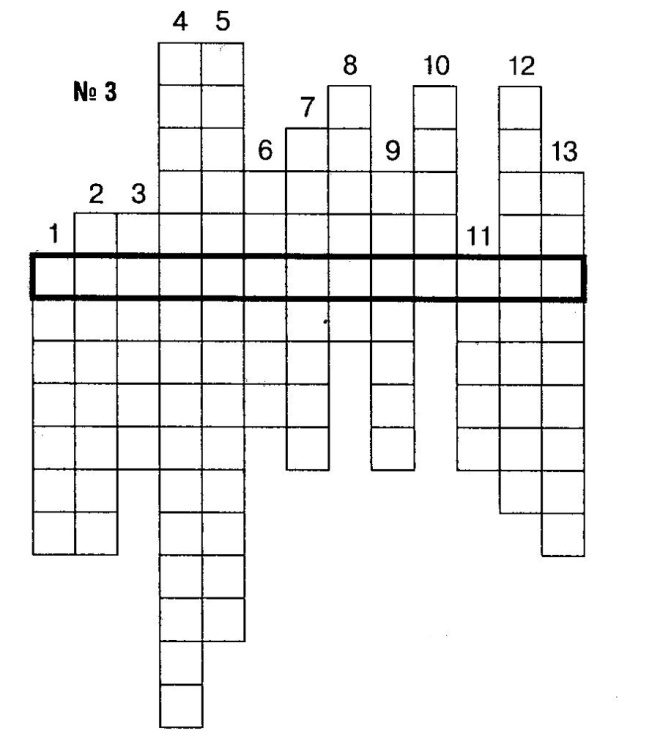 По горизонтали: 5. Маленький, горький, луку брат. 6. Сверху зелено, внизу красно, в землю вросло. 7. Скинули с Егорушки золотые перышки. Заставил Егорушка плакать и без горюшка. 8. Красный нос в землю врос. 9. В землю крошки, из земли лепешки.По вертикали: 1. Щеки розовы, нос белый, в темноте сижу день целый, а рубашка зелена, вся на солнышке она. 2. Неказиста, шишковата, а придет на стол она, скажут весело ребята: "Ну, рассыпчата, вкусна!" 3. Золотая голова велика, тяжела. Золотая голова отдохнуть прилегла. Голова велика, только шея тонка. 4. Лежит меж грядок, зелен и сладок.Ответы. По горизонтали. 5. Чеснок. 6. Свекла. 7. Лук. 8. Морковь. 9. Репа. По вертикали: 1. Редиска. 2. Картошка. 3. Тыква. 4. Огурец.ГОЛОВОЛОМКА(тема "Оборудование кухни")Отгадайте загадки и впишите ответы в клеточки головоломки. В выделенном вертикальном ряду получите название главного атрибута русского чаепития. 1.    В деревянном домике Проживают гномики. Уж такие добряки — Раздают всем огоньки.Сама не ест, а всех кормит.Новая посудина, а вся в дырах.Сделана для жидкости, а жидкость в ней не держится.Из горячего колодца через нос водица льется.Бежит свинья из Саратова — вся исцарапана.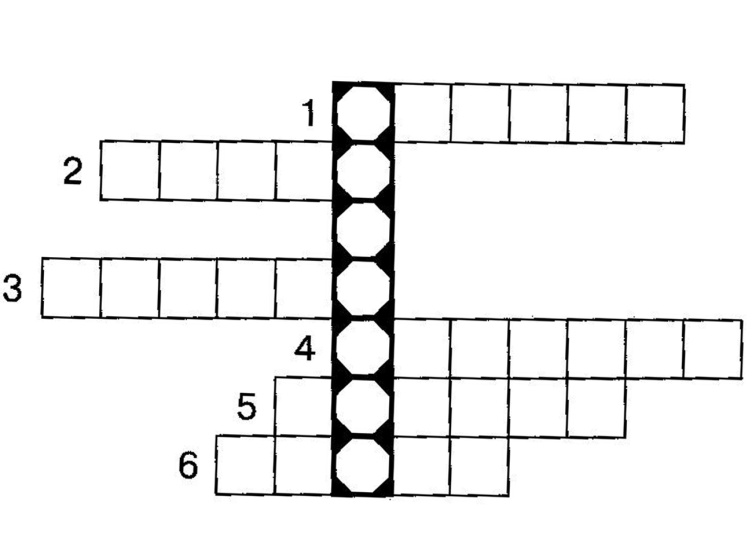 По горизонтали: Вспомогательная ткань для утюжки изделия.По вертикали: 1. Одна из групп легкой одежды. 2. Что дается на свободное облегание одежды? 3. Как называется сплошная основная линия для обведения чертежа юбки? 4. Требования, предъявляемые к одежде для продления сроков носки. 5. Вид узора на ткани, включающий квадрат, треугольник и т.д. 6. Фурнитура для застежки. 7. Уменьшение объема юбки по линии низа. 8. Тесьма, используемая в застежке юбки. 9. Они могут быть односторонними и двухсторонними. 10. Характерный вид одежды. 11. Что подбирается в соответствии с толщиной ткани и машинной иглы? 12. Соединение переднего и заднего полотнищ юбки машинной строчкой. 13. Деталь швейного изделия, настрачиваемая на другую.ОтветыПо горизонтали: 1. Проутюжильник.По вертикали: 1. Поясная. 2. Прибавка. 3. Контур. 4. Эксплуатационные. 5. Геометрический. 6. Крючок. 7. Заужение. 8. Молния. 9. Складки. 10. Стиль. 11. Нитки. 12. Стачивание. 13. Накладная.